台灣電池協會【112年全新改版網站/電子報廣告徵求-委刊辦法】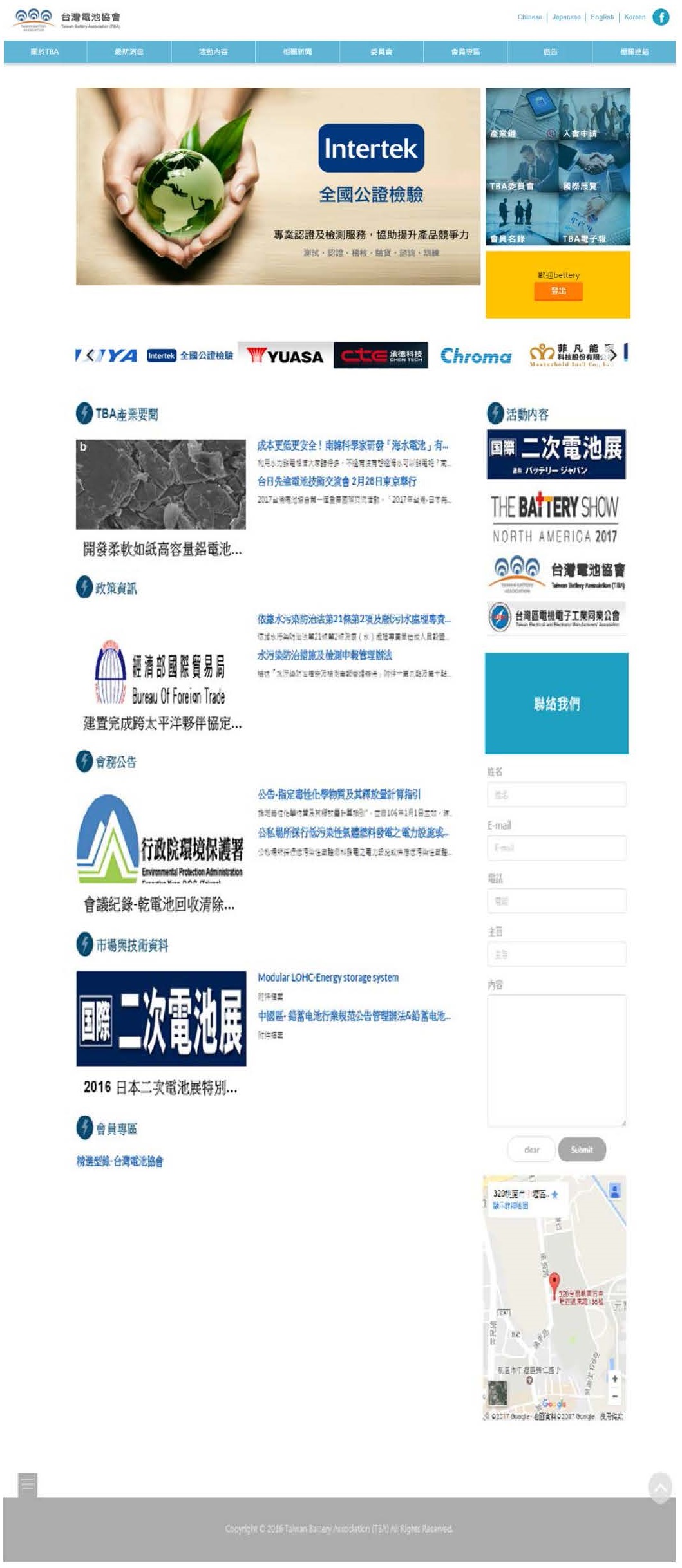 TBA廣告價目一覽表： 廣告位置說明如下: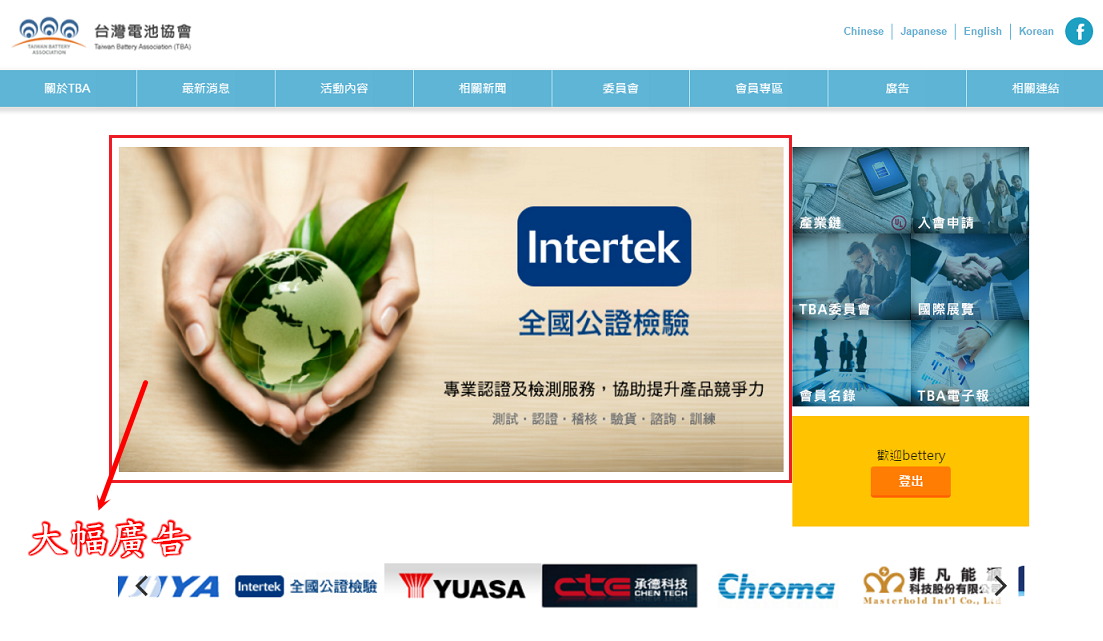 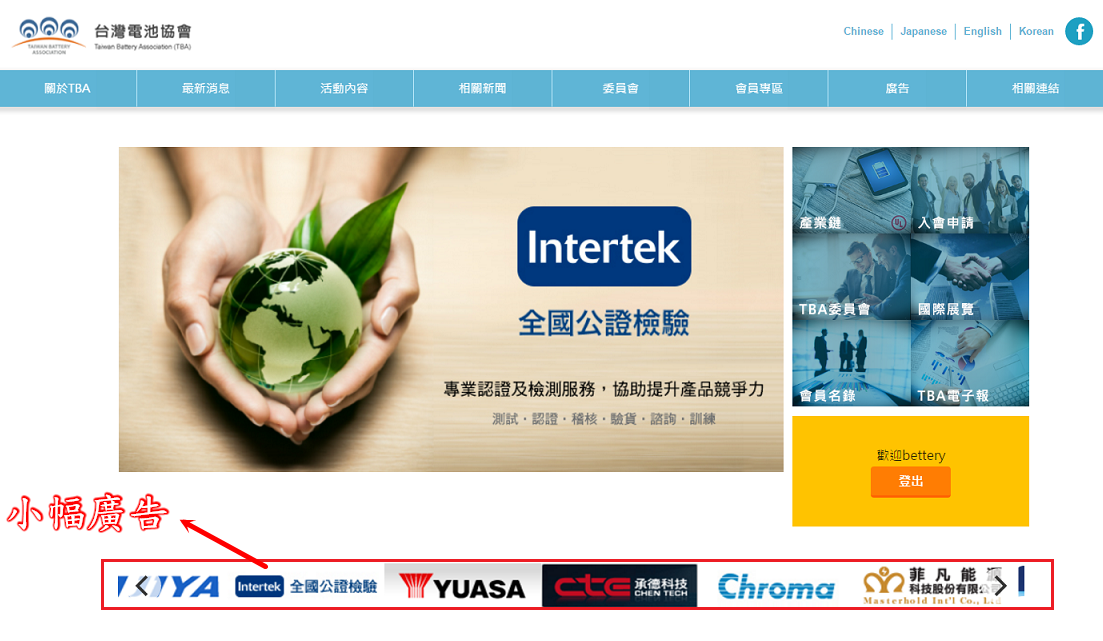 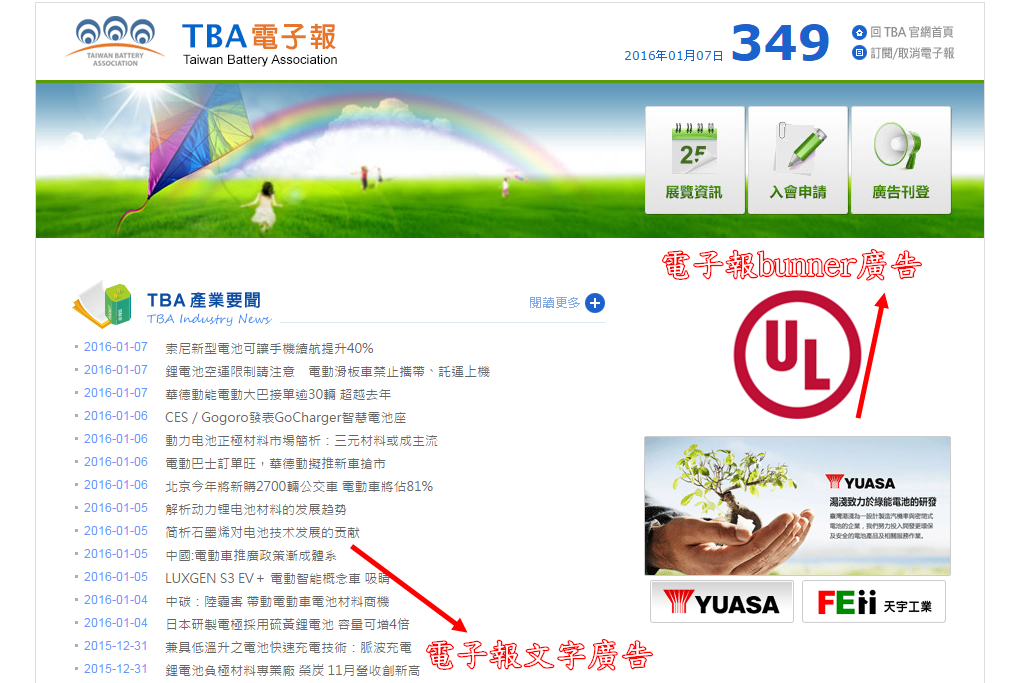 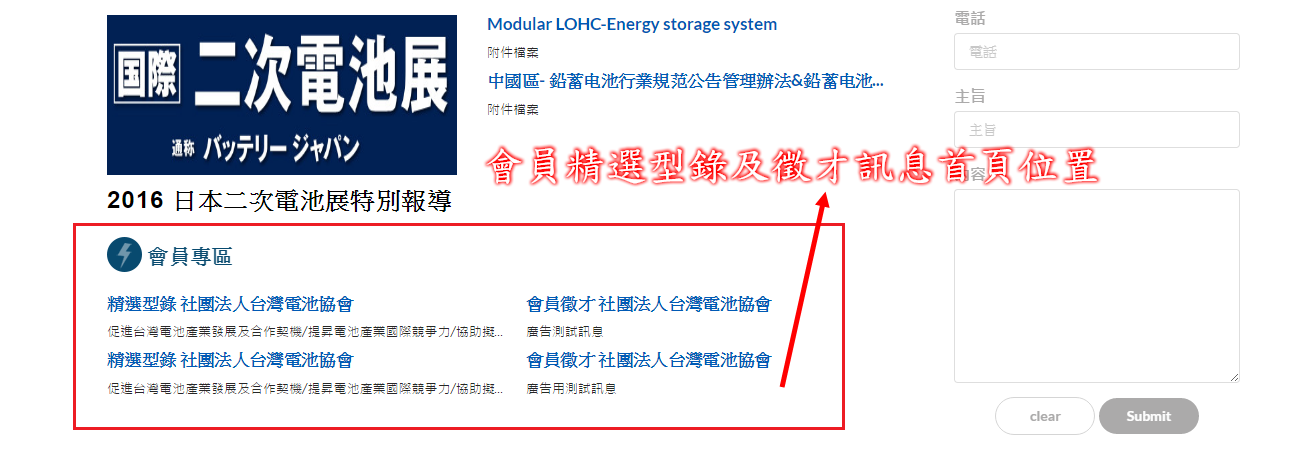 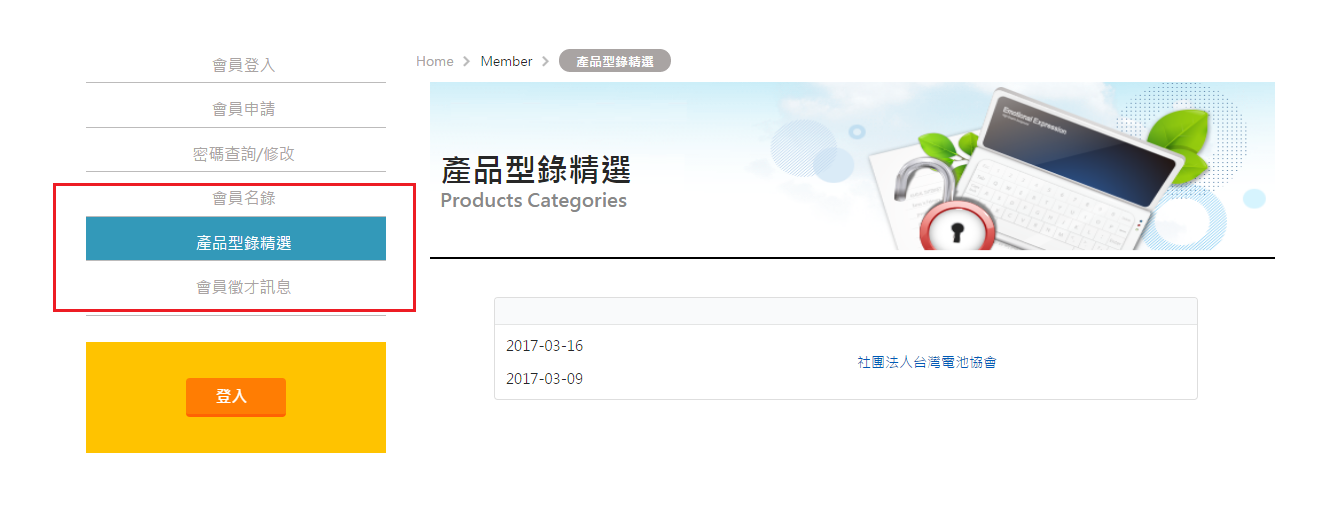 廣告委刊單說明: 1. 本公司同意遵守貴會廣告刊登注意事項等相關說明及規定。2. 本廣告委刊單簽回可視為正式合約，代表雙方對於本委刊單內容之完全合意。3. 刊登之廣告內容若涉及著作權及其他相關法律，其責任由原委刊廣告客戶負責，與本會無關。4. 於本單簽回後10日內刊登上線，立約後3日內欲取消，本會將全額退回刊登費用；逾3日欲取消刊登者，本會將收取刊登費之50％作為手續費。5. 本會收訖相關款項後，始完成刊登手續。6.		 協會將統一開立發票。聯絡人:詹國立(秘書)TEL: 02-2902-9005     FAX: 02-2902-9006    E-mail：tba@taiwanbattery.org.tw繳費方式: 1.匯款或轉帳，土地銀行005 工研院分行 帳號156001001221 戶名 社團法人台灣電池協會2.即期支票、郵局匯票抬頭"社團法人台灣電池協會"寄至新竹市中華路六段1號H棟，王又婷 收公司印章：　　　　　     　 　 負責人印章：                     年    月    日廣告選項廣告選項金 額說明期限大型首頁廣告大型首頁廣告 30,000元TBA首頁橫幅Banner廣告檔案格式: Jpg/gif/swf/ai自行提供連結網址1年小橫幅Banner 廣告小橫幅Banner 廣告10,000元TBA首頁橫幅Banner廣告檔案格式: Jpg/gif/swf/ai自行提供連結網址1年E-Weekly    電子報(每週一期)Banner 廣告2,000元協會每週電子報文字左方位置 1個月E-Weekly    電子報(每週一期)文字  廣告1,000元活動訊息/新聞發佈單次廠商徵才訊息廠商徵才訊息2,000元文字 (會員專區)可隨時更新1個月電子郵件廣告電子郵件廣告1,000元含圖及檔案，文案由客戶撰寫及校正。單次產品型錄精選廣告產品型錄精選廣告12,000元會員自行提供型錄,由祕書處審查後上架   1年公司名稱聯 絡 人地   址電    話E-Mail刊登內容官網電子報: □ 單次  □        季  ，小計: $         。官網電子報: □ 單次  □        季  ，小計: $         。官網電子報: □ 單次  □        季  ，小計: $         。官網電子報: □ 單次  □        季  ，小計: $         。官網電子報: □ 單次  □        季  ，小計: $         。刊登內容郵件電子報: □ 單次   小計: $         。郵件電子報: □ 單次   小計: $         。郵件電子報: □ 單次   小計: $         。郵件電子報: □ 單次   小計: $         。郵件電子報: □ 單次   小計: $         。刊登內容徵才訊息 : □         季 ，小計: $         。徵才訊息 : □         季 ，小計: $         。徵才訊息 : □         季 ，小計: $         。徵才訊息 : □         季 ，小計: $         。徵才訊息 : □         季 ，小計: $         。刊登內容Banner: □ 大  □ 小 ，小計: $            。Banner: □ 大  □ 小 ，小計: $            。Banner: □ 大  □ 小 ，小計: $            。Banner: □ 大  □ 小 ，小計: $            。Banner: □ 大  □ 小 ，小計: $            。刊登內容產品型錄精選廣告Banner: □         季  ，小計: $         。產品型錄精選廣告Banner: □         季  ，小計: $         。產品型錄精選廣告Banner: □         季  ，小計: $         。產品型錄精選廣告Banner: □         季  ，小計: $         。產品型錄精選廣告Banner: □         季  ，小計: $         。□會員(含稅)八折□會員(含稅)八折□會員(含稅)八折□ 非會員(含稅)□ 非會員(含稅)□ 非會員(含稅)總　　 　計總　　 　計